Дипломатическая конференция по принятию нового акта Лиссабонского соглашения об охране наименований мест происхождения и их международной регистрацииЖенева, 11 – 21 мая 2015 г.ПОДПИСАНИЕ ЖЕНЕВСКОГО АКТА ЛИССАБОНСКОГО СОГЛАШЕНИЯ О НАИМЕНОВАНИЯХ МЕСТ ПРОИСХОЖДЕНИЯ И ГЕОГРАФИЧЕСКИХ УКАЗАНИЯХ Меморандум СекретариатаДвадцать первого мая 2015 г. Женевский акт Лиссабонского соглашения о наименованиях мест происхождения и географических указаниях подписали делегации следующих стран:  Босния и Герцеговина, Буркина-Фасо, Конго, Франция, Габон, Венгрия, Мали, Никарагуа, Перу, Румыния и Того (11).[Конец документа]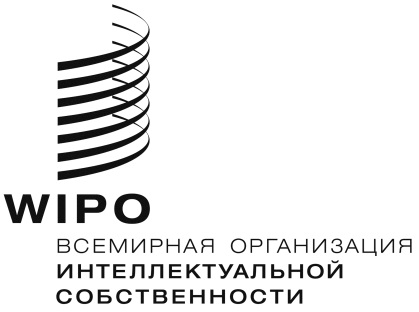 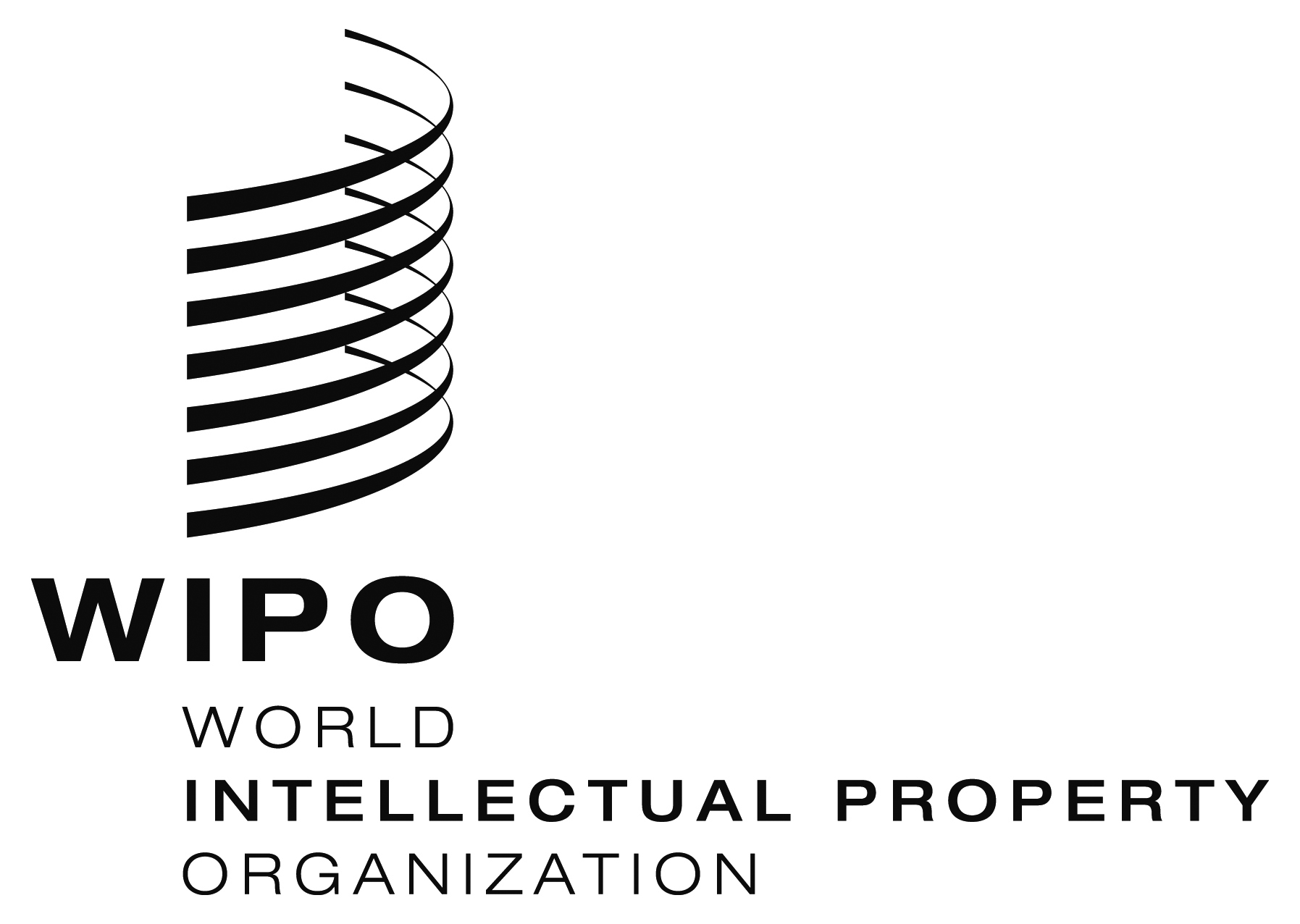 Rli/dc/21    li/dc/21    li/dc/21    оригинал:  английскийоригинал:  английскийоригинал:  английскийдата:  21 мая 2015 г.дата:  21 мая 2015 г.дата:  21 мая 2015 г.